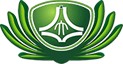 Tzu Chi UniversitySelf-Management Consent Form for Graduate and Med6 Student ResidentLast or Family Name              First              Middle               Student ID#                                                                                          Phone NumberDepartment/Institute _____________   ____________ Room/Bed# _____________   ____________To Tzu Chi Univeristy:I have understood and accepted the University Housing Policy, Student Code of Conduct, and Disciplinary Procedures.Due to the nature of my study and research, I have chosen to, according to my own free will and with the consent of my parent/guardian/spouse, abide by the self-management principles during my residency:Enter the dorm with student ID card after curfew,Be responsible for my personal safety,Will not hold the University responsible for my actions and safety.I will comply with the regulations on dormitory safety, order, and cleanliness, and act according to the University Housing Disciplinary Regulations.I will not bring any guests into the dorm, lend my student ID card to non-residents to gain entrance to the dorm, or to ask them to answer for me during roll calls.I agree to move out of the dorm within a week, without objections, for violating any of the terms above.Student Signature                    Parent/Spouse Signature             Date